С 1 сентября вступает в силу новый порядок прохождения обязательного психиатрического освидетельствования работниковСогласно ч. 8 ст. 220 Трудового кодекса Российской Федерации  работники, осуществляющие отдельные виды деятельности, проходят обязательное психиатрическое освидетельствование. Порядок прохождения такого освидетельствования, его периодичность, а также виды деятельности, при осуществлении которых проводится психиатрическое освидетельствование, устанавливаются Минздравом России с учетом мнения Российской трёхсторонней комиссии. Во исполнение данной нормы Минздрав России утвердил новый Порядок прохождения обязательного психиатрического освидетельствования, его периодичность, а также виды деятельности, при осуществлении которых проводится психиатрическое освидетельствование.В отличие от действующих в настоящее время Правил прохождения обязательного психиатрического освидетельствования (утв. постановлением Правительства РФ от 23 сентября 2002 г. № 695), в новом порядке указывается, что повторное прохождение освидетельствования работником не требуется в случае, если работник поступает на работу по виду деятельности, по которому ранее проходил освидетельствование (не позднее двух лет) и по состоянию психического здоровья был пригоден к выполнению указанного вида деятельности.Установлены требования к содержанию и оформлению направления на психиатрическое освидетельствование, которое выдается работодателем. Выдавать работнику его нужно будет под подпись. Направление можно будет формировать в форме электронного документа с использованием простых электронных подписей работодателя и работника (при наличии технической возможности). Работодатель должен будет организовать учет выданных направлений, в том числе в форме электронного документа.Для прохождения освидетельствования работник должен будет представить в медорганизации не только направление и паспорт, но и СНИЛС, а также заключения, выданные по результатам обязательных предварительных и или (периодических) медосмотров (при наличии).По окончании освидетельствования медорганизация будет оформлять медзаключение. В порядке устанавливаются требования к нему. Заключение будет составляться в 3-х экземплярах, один из которых не позднее 3 рабочих дней со дня принятия врачебной комиссией решения о признании работника пригодным или непригодным к выполнению вида деятельности, будет выдаваться работнику под подпись. Второй экземпляр будет храниться в медорганизации, третий – направляться работодателю, но при наличии согласия работника. При наличии технической возможности выдавать заключения можно будет в форме электронного документа.Виды деятельности, при осуществлении которых будет проводиться психиатрическое освидетельствование, приводятся в очень усеченном по сравнению с  Перечнем, утв. постановлением Совета Министров – Правительства РФ от 28 апреля 1993 г. № 377, варианте. Например, отсутствуют работы на высоте, работы по валке, сплаву, транспортировке, первичной обработке леса, работы в отдаленных районах, работы на предприятиях питания и торговли, предприятиях санитарно-гигиенического обслуживания населения (например, в парикмахерских), работы, связанные с оборотом наркотических и психотропных веществ и др.Приказ Минздрава России от 20 мая 2022 г. № 342н (зарег. в Минюсте 30 мая 2022 г.) вступает в силу 1 сентября 2022 года и действует до 1 сентября 2028 года.Источник: Система ГАРАНТВИДЫДЕЯТЕЛЬНОСТИ, ПРИ ОСУЩЕСТВЛЕНИИ КОТОРЫХ ПРОВОДИТСЯПСИХИАТРИЧЕСКОЕ ОСВИДЕТЕЛЬСТВОВАНИЕ1. Деятельность, связанная с управлением транспортными средствами или управлением движением транспортных средств по профессиям и должностям согласно перечню работ, профессий, должностей, непосредственно связанных с управлением транспортными средствами или управлением движением транспортных средств.2. Деятельность, связанная с производством, транспортировкой, хранением и применением взрывчатых материалов и веществ.3. Деятельность в области использования атомной энергии, осуществляемая работниками объектов использования атомной энергии при наличии у них разрешений, выдаваемых органами Федеральной службы по экологическому, технологическому и атомному надзору.4. Деятельность, связанная с оборотом оружия.5. Деятельность, связанная с проведением аварийно-спасательных работ, а также с работой, выполняемой пожарной охраной при тушении пожаров.6. Деятельность, непосредственно связанная с управлением подъемными механизмами (кранами), подлежащими учету в органах Федеральной службы по экологическому, технологическому и атомному надзору.7. Деятельность по непосредственному забору, очистке и распределению воды питьевых нужд систем централизованного водоснабжения.8. Педагогическая деятельность в организациях, осуществляющих образовательную деятельность.9. Деятельность по присмотру и уходу за детьми.10. Деятельность, связанная с работами с использованием сведений, составляющими государственную тайну.11. Деятельность в сфере электроэнергетики, связанная с организацией и осуществлением монтажа, наладки, технического обслуживания, ремонта, управления режимом работы электроустановок.12. Деятельность в сфере теплоснабжения, связанная с организацией и осуществлением монтажа, наладки, технического обслуживания, ремонта, управления режимом работы объектов теплоснабжения.13. Деятельность, непосредственно связанная с обслуживанием оборудования, работающего под избыточным давлением более 0,07 МПа и подлежащего учету в органах Федеральной службы по экологическому, технологическому и атомному надзору <6>:- пара, газа (в газообразном, сжиженном состоянии);- воды при температуре более 115 °C;- иных жидкостей при температуре, превышающей температуру их кипения при избыточном давлении 0,07 МПа.14. Деятельность, непосредственно связанная с диспетчеризацией производственных процессов в химической (нефтехимической) промышленности, включая деятельность операторов производственного оборудования в химической (нефтехимической) промышленности (при производстве химических веществ 1 и 2 классов опасности).15. Деятельность, связанная с добычей угля подземным способом.16. Деятельность, связанная с эксплуатацией, ремонтом скважин и установок при переработке высокосернистой нефти, очистке нефти и газа от сероводорода, очистке нефтеналивных судов, цистерн, резервуаров, добычей и обработкой озокерита, экстракционноозокеритовым производством.17. Деятельность, непосредственно связанная с контактами с возбудителями инфекционных заболеваний - патогенными микроорганизмами I и II группы патогенности, возбудителями особо опасных инфекций, а также с биологическими токсинами (микробного, растительного и животного происхождения) или с доступом к указанным субстанциям.Источник: Приложение № 2 к приказу Министерства здравоохранения Российской Федерации от 20 мая 2022 г. N 342н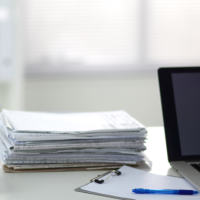 © lenecnikolai / Фотобанк Фотодженика